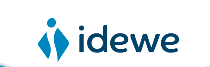 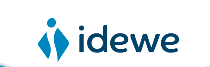 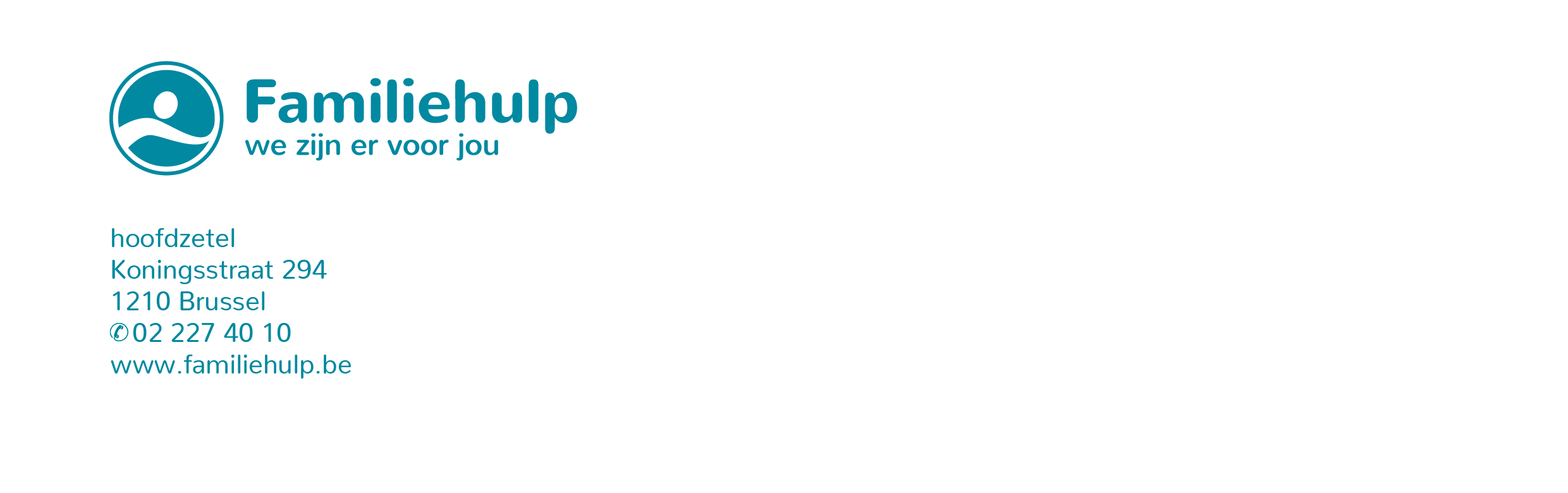 [Datum]Beste dokter, Onze medewerker – zorg/hulpverlener aan klanten thuis ……………………………………….biedt zich op onze vraag bij u aan voor een coronatest en dit conform de richtlijnen van de overheid. onze medewerker heeft symptomen die wijzen op COVID-19. onze medewerker heeft geen symptomen maar heeft de voorbije periode permanent gewerkt in een cohortteam in de thuiszorg/woonzorgcentrum of in schakelzorg.Het is voor een organisatie als Familiehulp essentieel om snel duidelijkheid te krijgen rond de infectiestatus van onze medewerker zodat we de juiste preventiemaatregelen kunnen nemen bij werkhervatting.Onze klanten behoren hoofdzakelijk tot de risicogroepen voor COVID-19. Wij willen hen maximaal beschermen door de juiste preventiemaatregelen conform de richtlijnen van de overheid.Wij vragen onze medewerker om het resultaat van de test zo snel mogelijk door te geven aan zijn/haar verantwoordelijke. Wenst u zelf het resultaat door te geven aan de bedrijfsarts? Dit kan. Mail naar familiehulp@idewe.be.Wij bedanken u voor uw medewerking,Met vriendelijke groeten, Ann Demeulemeester							Dokter Katrien De Grezalgemeen directeur							coördinerend bedrijfsarts